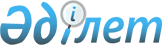 О выделении средств из резерва Правительства Республики КазахстанПостановление Правительства Республики Казахстан от 23 ноября 2004 года N 1219      Правительство Республики Казахстан ПОСТАНОВЛЯЕТ: 

      1. Выделить акиму Кызылординской области из резерва Правительства Республики Казахстан, предусмотренного в республиканском бюджете на 2004 год на ликвидацию чрезвычайных ситуаций природного и техногенного характера и иные непредвиденные расходы, 240000000 (двести сорок миллионов) тенге для проведения работ по теплоизоляции тепловых сетей города Кызылорды. 

      2. Министерству финансов Республики Казахстан осуществить контроль за целевым использованием выделенных средств. 

      3. Настоящее постановление вступает в силу со дня подписания. 

       Премьер-Министр 

      Республики Казахстан 
					© 2012. РГП на ПХВ «Институт законодательства и правовой информации Республики Казахстан» Министерства юстиции Республики Казахстан
				